Nursery Homework w/b 9/5/22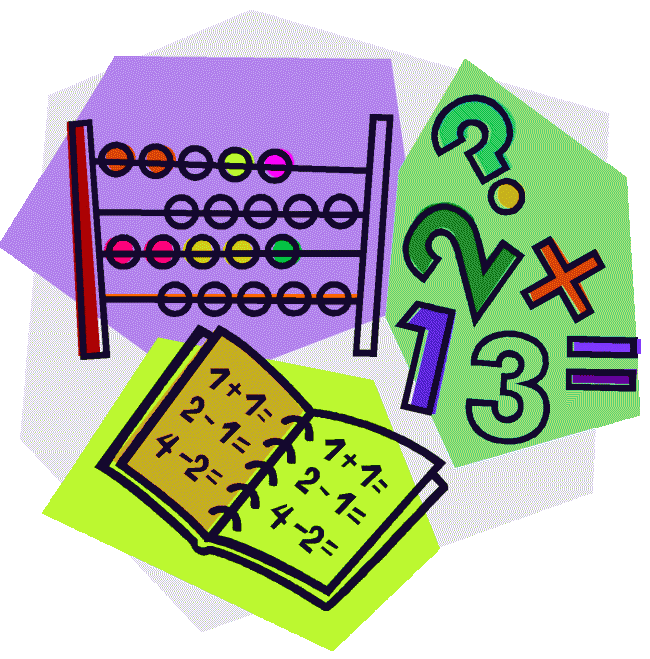 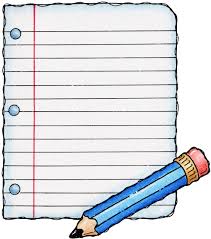 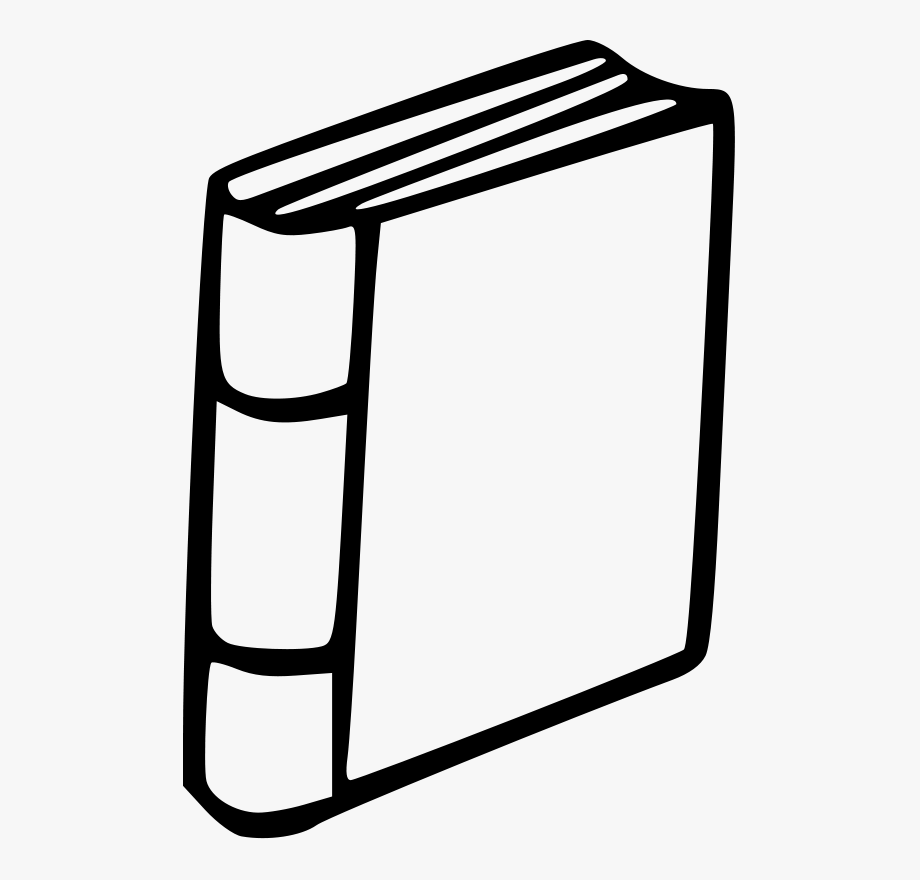 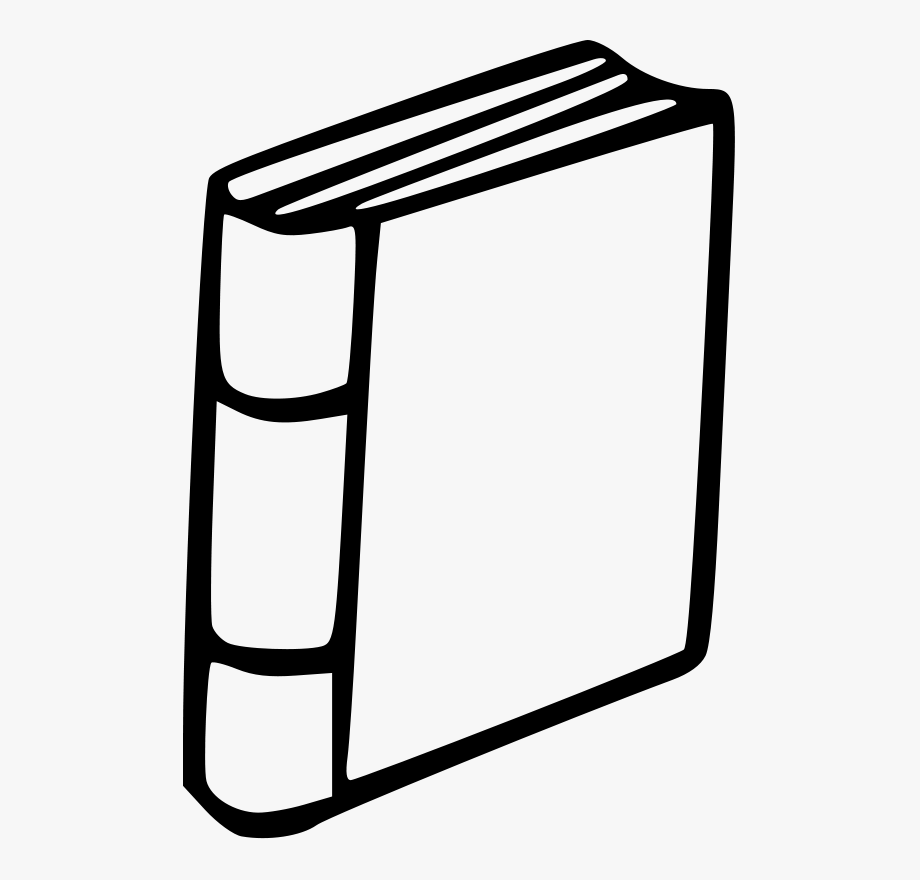 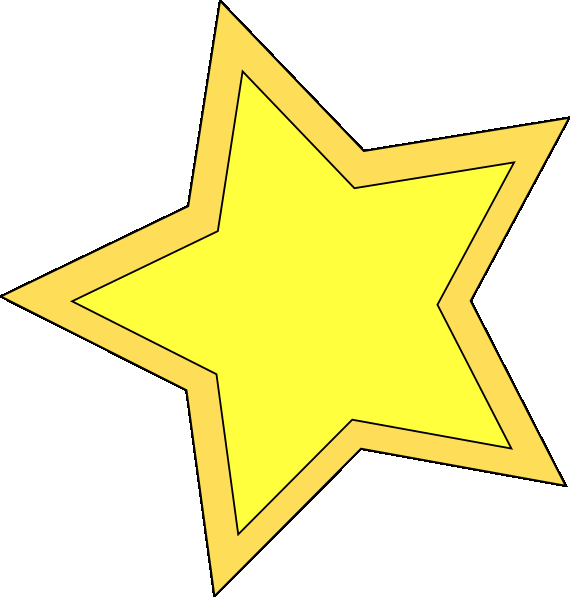 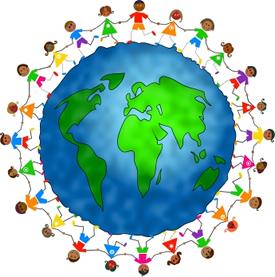 